Consumer Perception SurveyMay 2017 YSS AdministrationChildren and YouthJonathan Rich, Ph.D.May 15, 2018The Youth Satisfaction Survey (YSS) was offered to all teen and transitional age youth clients attending mental health services at a County or contract CYBH clinic from May15-19, 2017.  The intended age range for the YSS is 13 and older.  YSS records with birthdates corresponding to an age of 13 – 25 and with a CYBH or Prevention & Intervention program indicated were retained for this analysis.  Records with no birthdate, a birthdate outside of the age range, or a program code that was missing, was not a recognized code, or that was associated with an AOABH program were eliminated from this analysis. This left 556 records.YSS ResultsSample description:N:					556Gender (n = 536):			F-304 (56.7%), M-222 (41.4%), O-10 (1.9%)Age (n = 556):				Mean = 16.2, s = 2.8, range = 12-25.Form Language (n = 556):	English-552 (99.3%), Spanish-2 (0.4%), Vietnamese -2 (0.4%)Race/Ethnicity (n = 536): Figure 1. Client race/ethnicity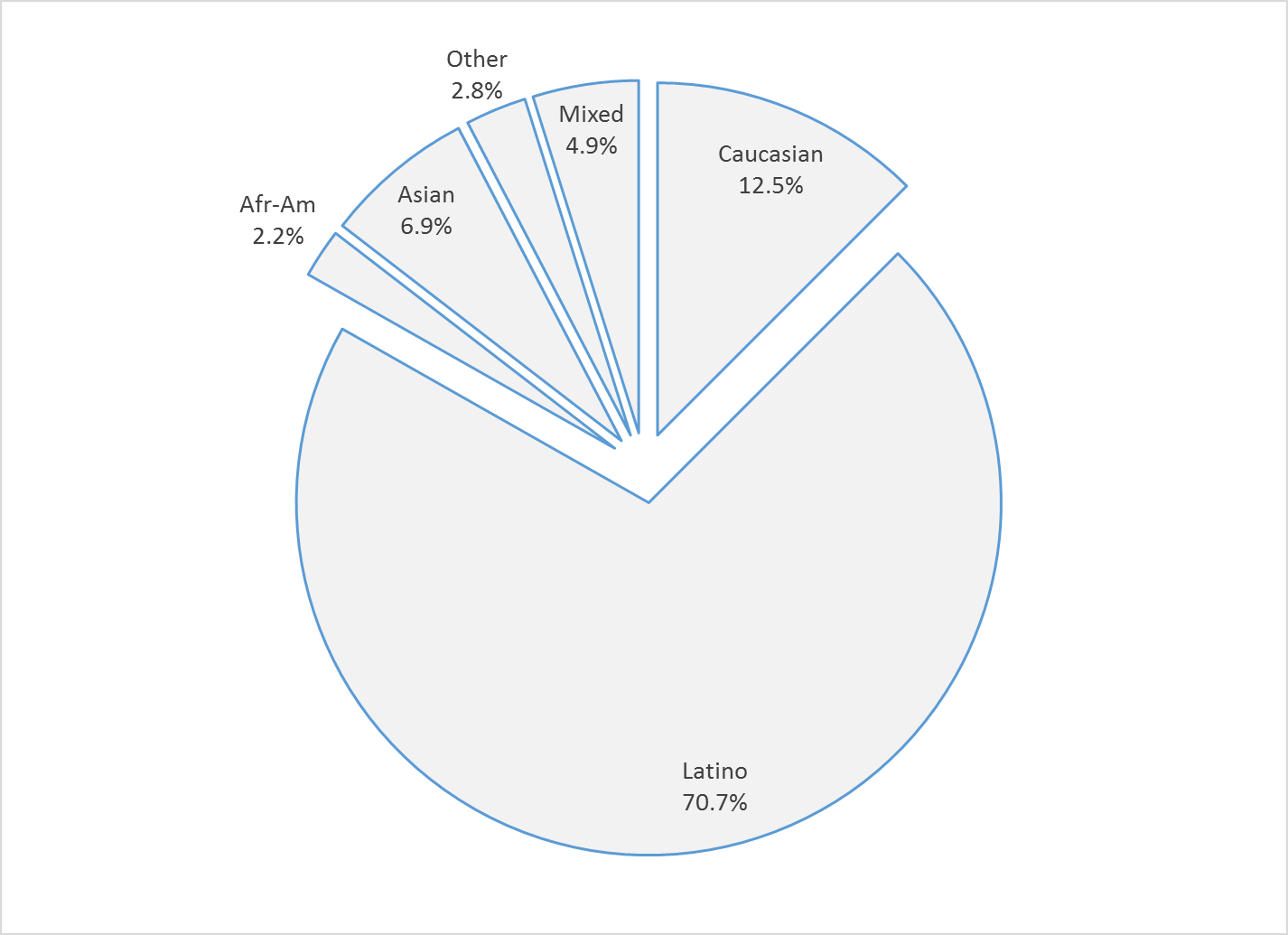 County vs. Contract (n = 556):	County 18.3% vs. Contract 81.7% Division (n = 556):			CYBH 97.3%, P&I 2.7%Mean YSS scale scores:Figure 2. Mean Scores: YSS(Scale is 1-"strongly disagree" to 5-"strongly agree")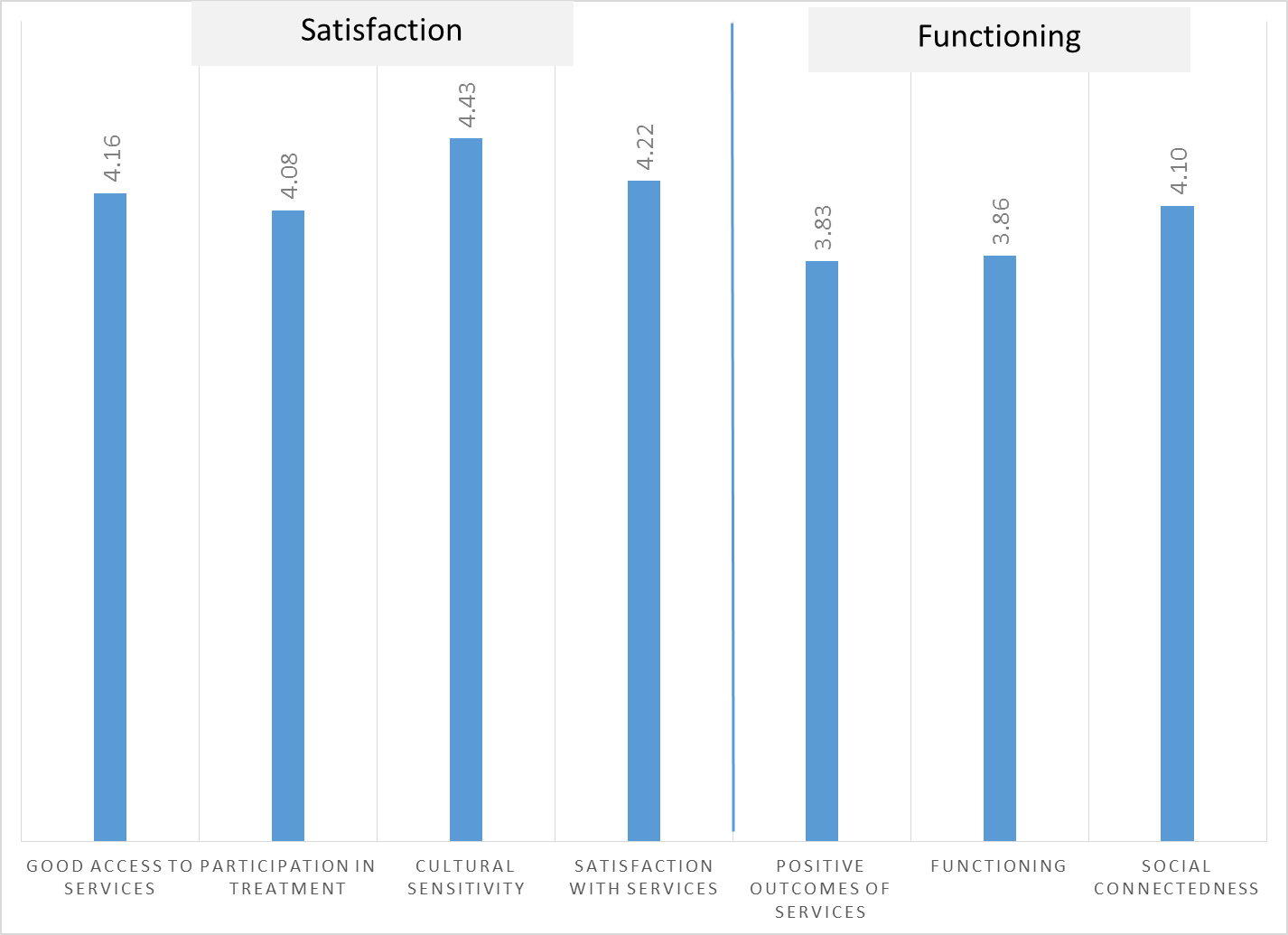 Factors affecting YSS scores:There were no significant ethnic differences on any of the YSS scores (Figure 3).  Figure 3. YSS scores by race/ethnicity (no statistically significant differences)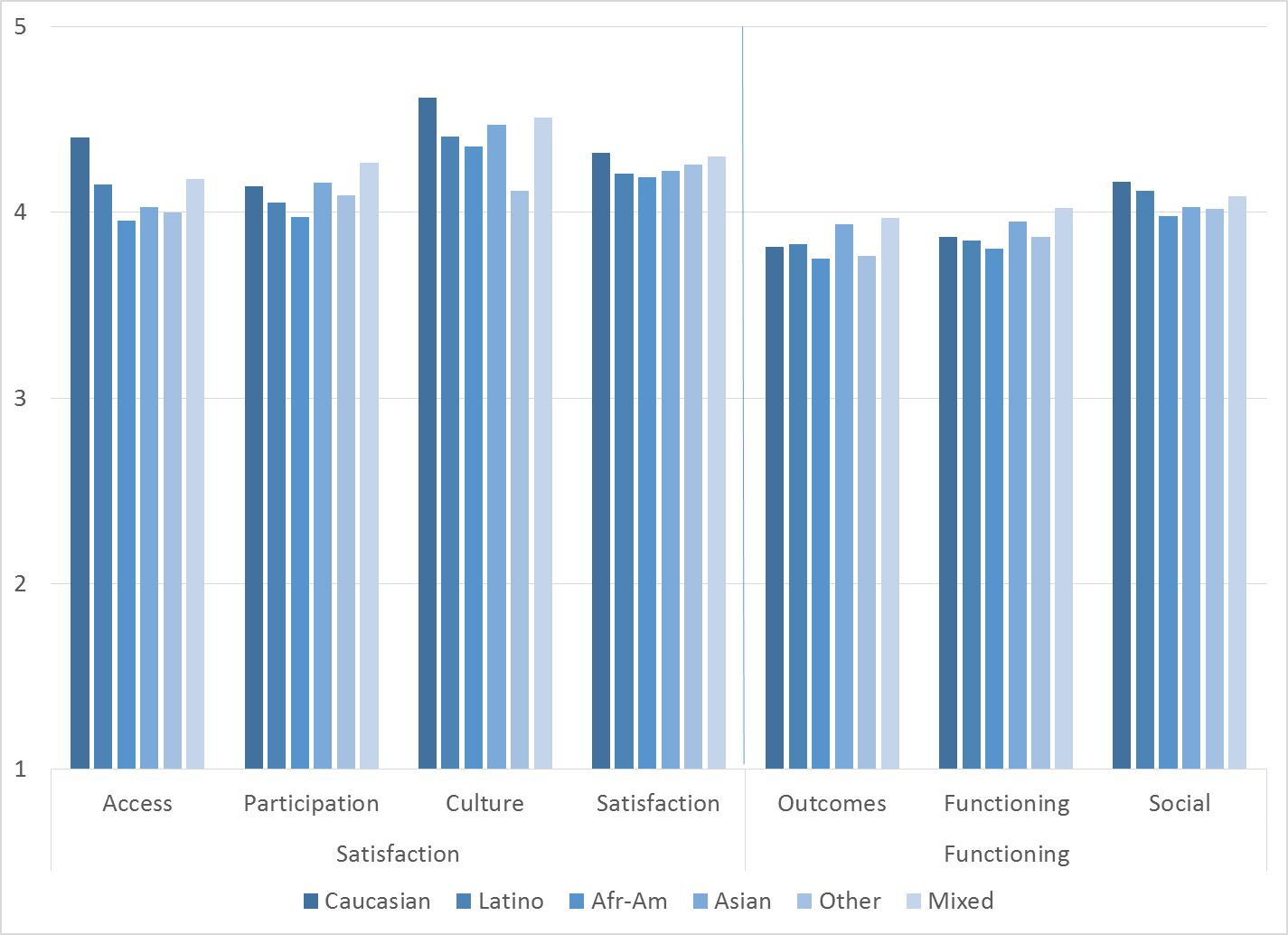 There were also no significant gender differences across the YSS scores. Clients who had been enrolled longer in services tended to score higher on YSS scales.  These relationships are depicted in Figure 4.  All are significant at p < .01.Figure 4. YSS Scores by time in service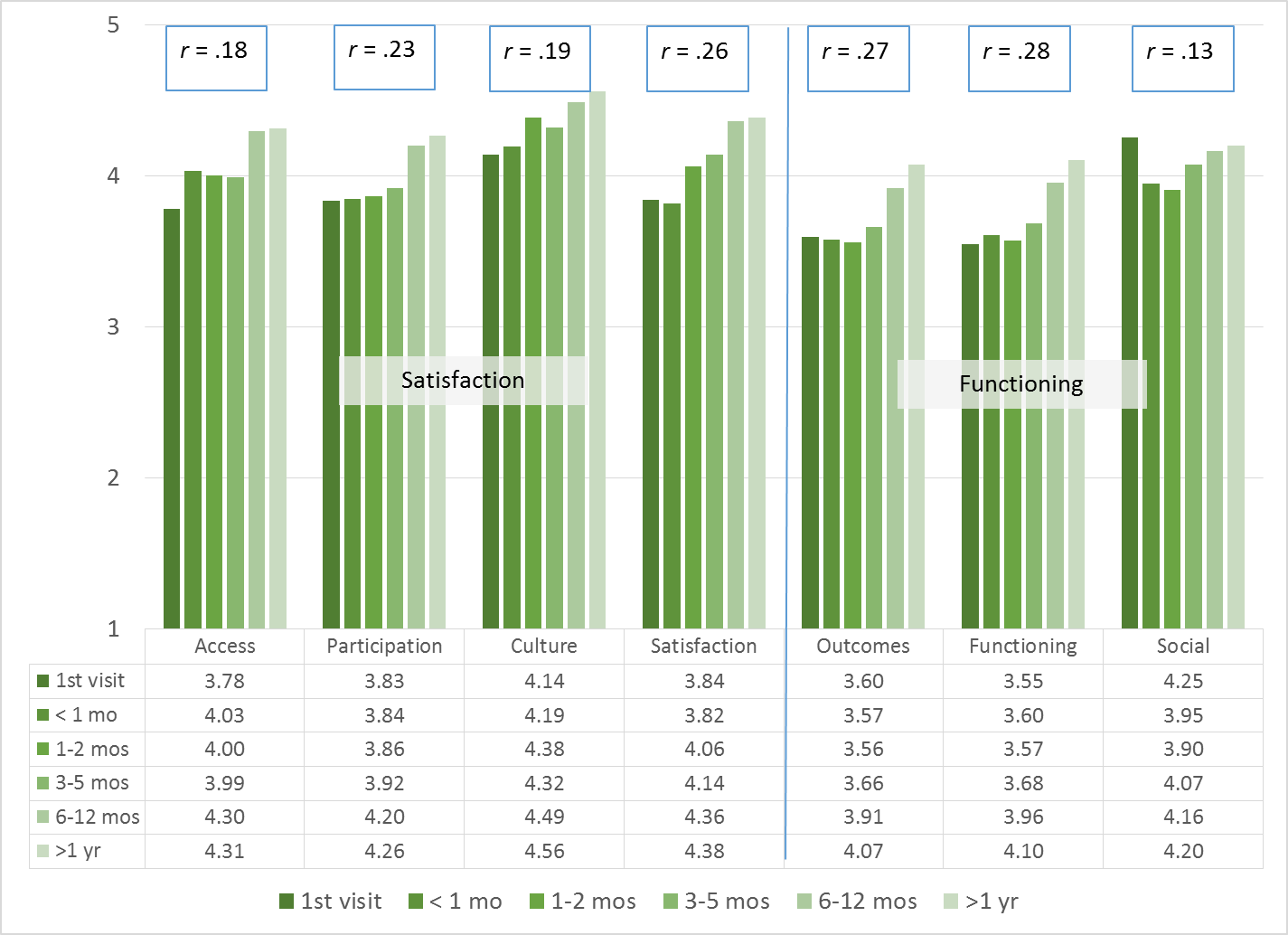 Older participants reported greater participation in treatment, better outcomes, and better functioning, r = .21, .13, .15 respectively.  These trends are shown in Figure 5.Figure 5. YSS Participation, Outcomes and Functioning, by age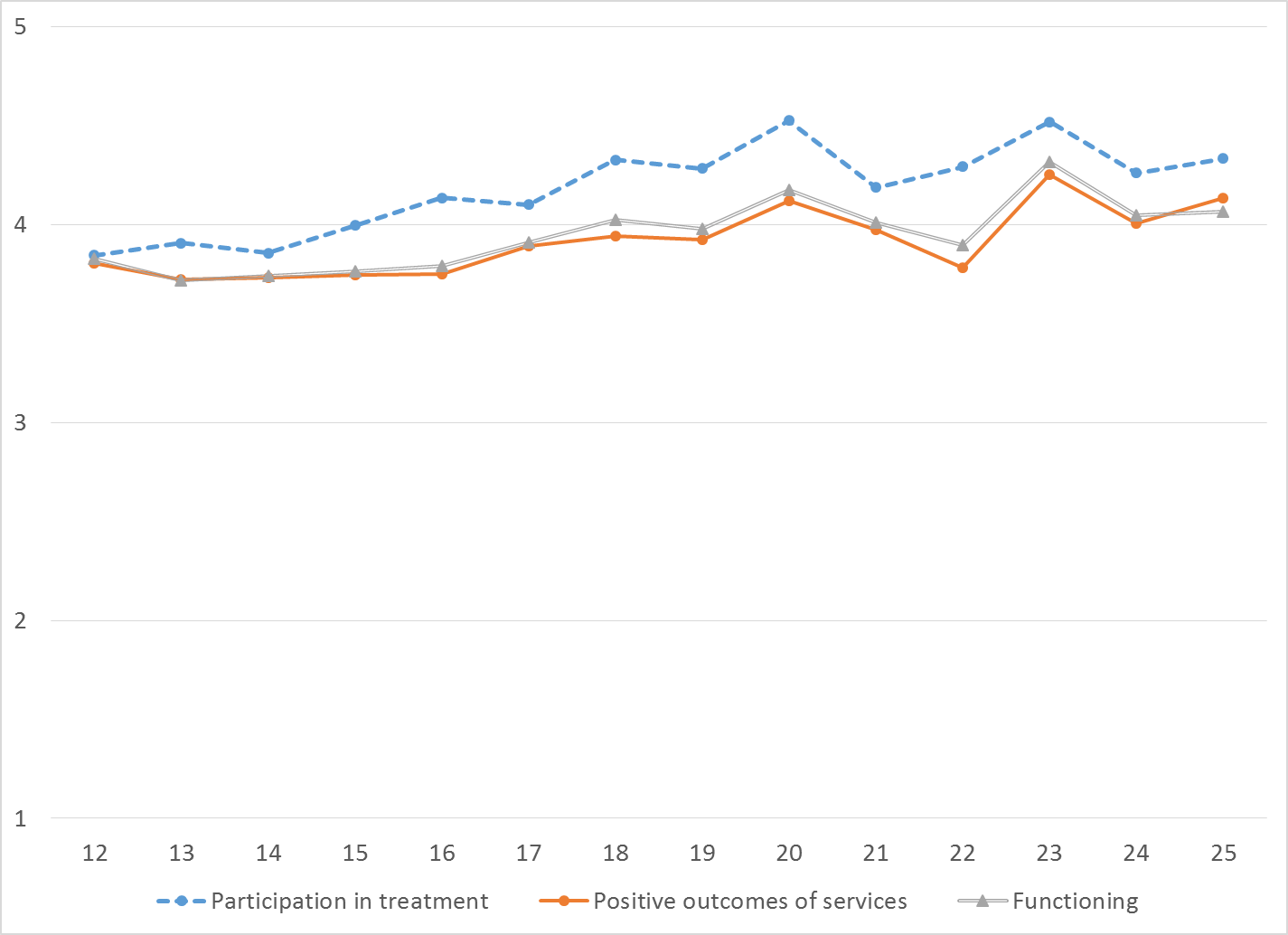 	Living SituationClients were asked, “Have you lived in any of the following places in the last 6 months? (Mark all that apply.)” The responses to this question are seen in Figure 6. Three out of four youths resided with one or both parents during the prior six months.  Three percent of youth reported homelessness during this same period and 4.0% had either been homeless or lived in a homeless shelter. Homelessness increased with age (Figure 7).Figure 6. Percentage in living situation over past 6 months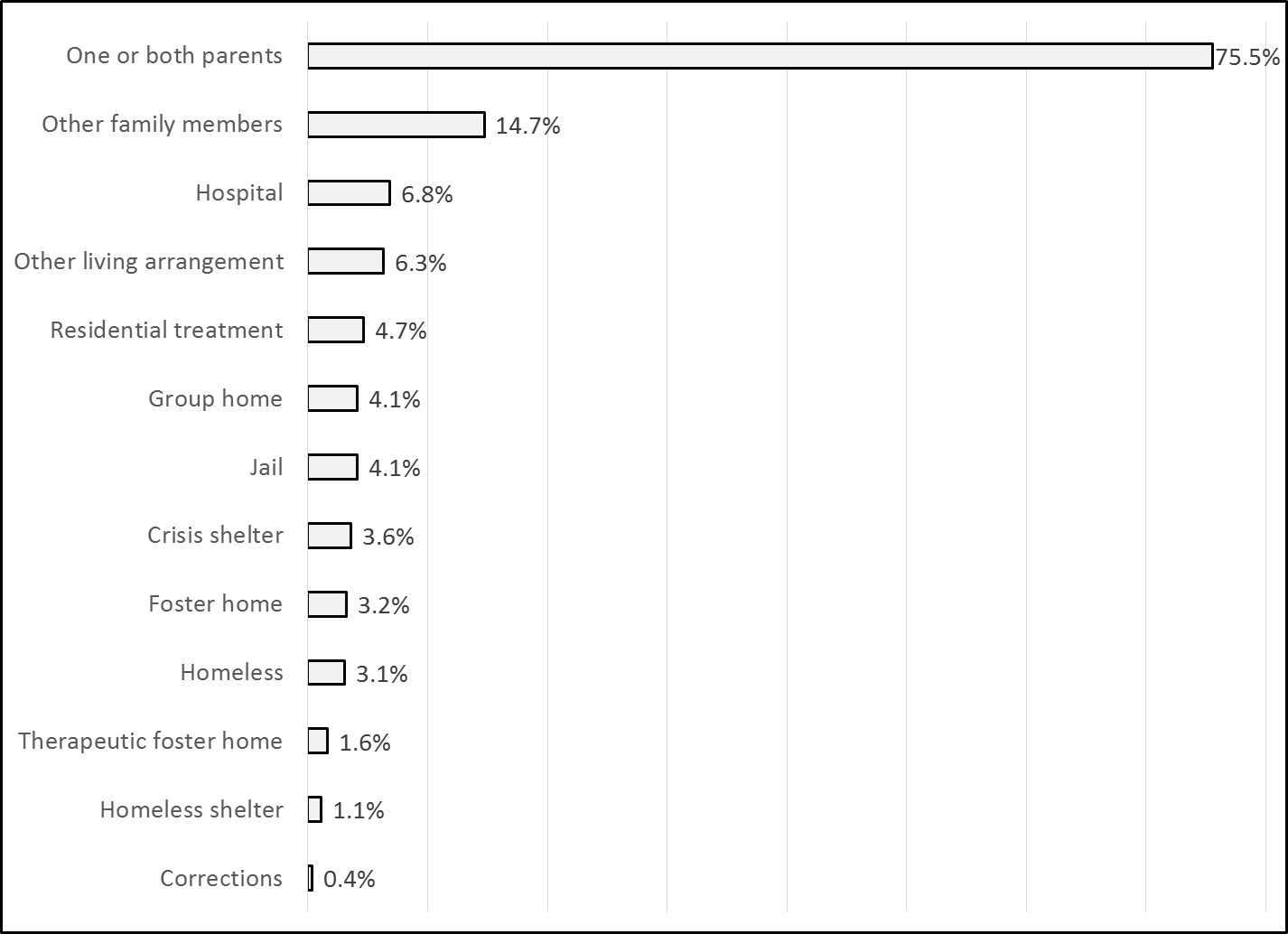 Figure 7. Homeless or in homeless shelter in last 6 months, by age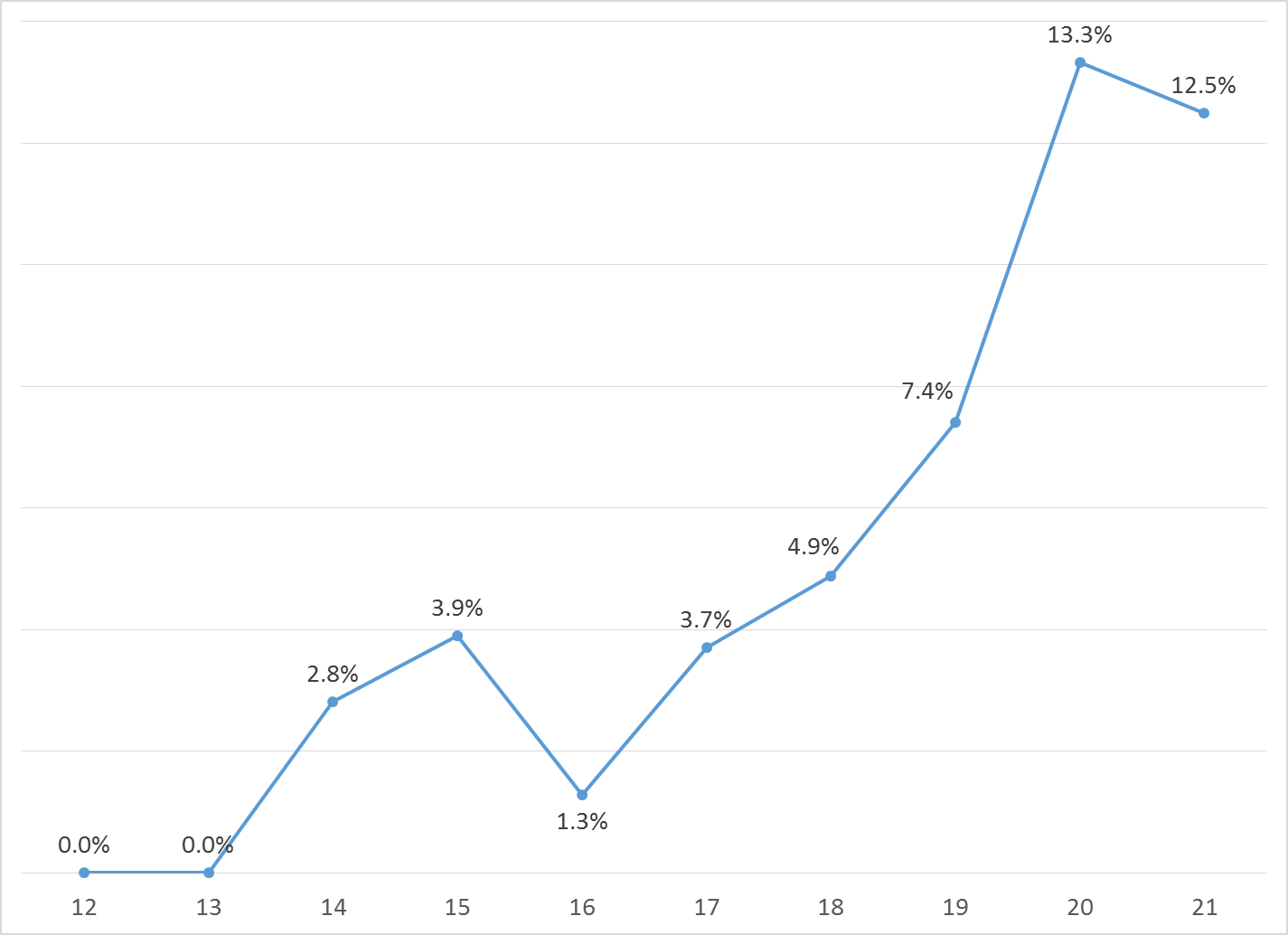 Doctor visits and medicationAs reflected by Figure 8, 64.9% of clients reporting (294/453) were seen for a medical clinic or office visit in the prior year.  This rate did not differ significantly by age, ethnicity, county vs. contract clinic, or gender. However, for those who had lived with one or both parents over the past year, the likelihood of being seen by a doctor on an outpatient basis rose to 68.8%.Figure 8. "In the last year, did you see a medical doctor (or nurse) 
for a health check-up or because you were sick?" (n = 453)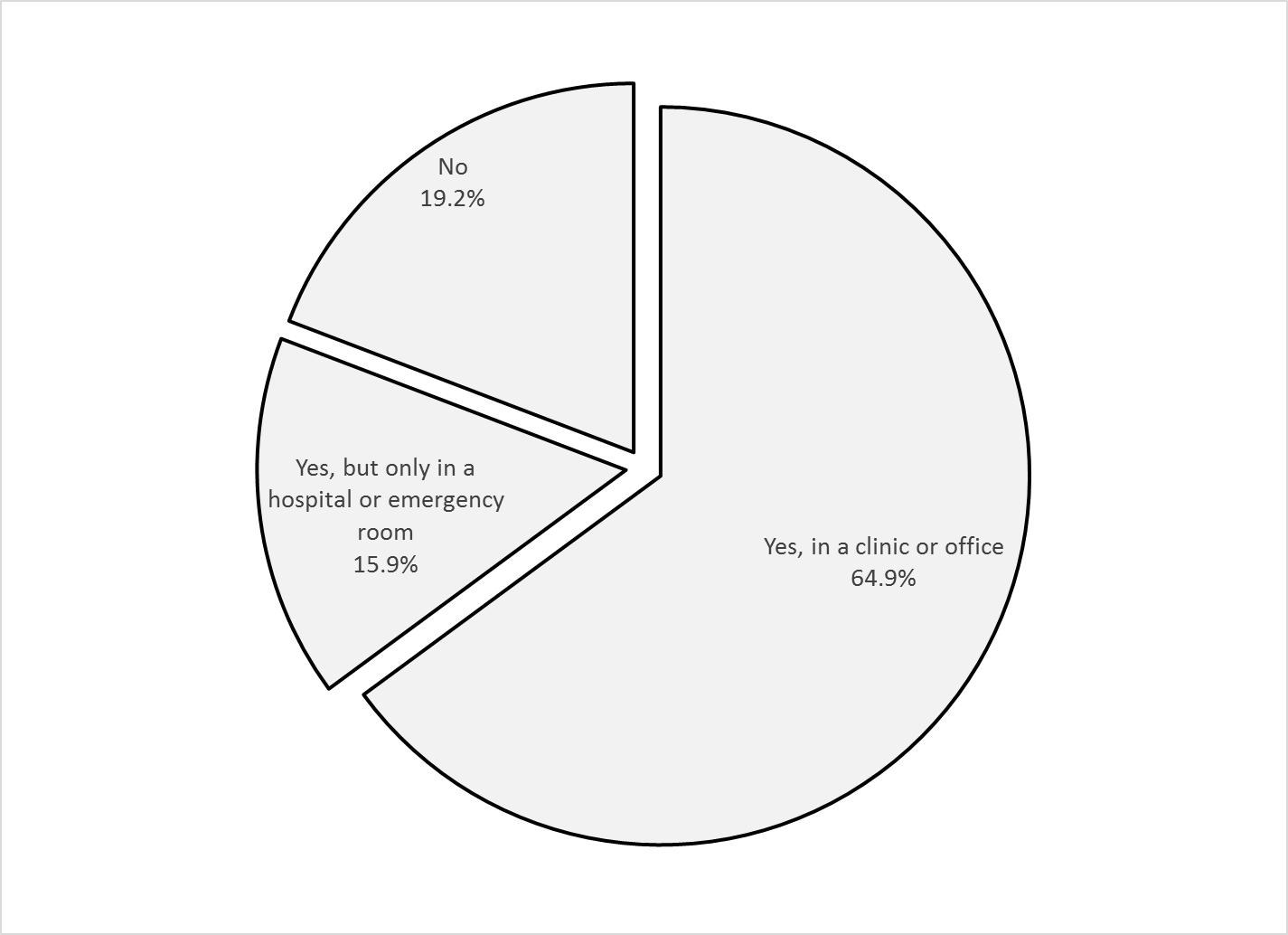 Psychotropic medication is taken by 35.4% of clients reporting this information (185/523).  Of those receiving medication, 87.4% (152/174) indicated that the doctor or nurse told them what side effects to watch for.Table 1. YSS mean scores by programSignificantly HigherSignificantly Lower(+/- 2 std.errors)ProgramAccessParticCultureSatisOutcomesFuncSocialNBHS Outreach & Engagement4.04.04.84.12.62.64.02Child Guidance Center4.04.14.24.13.94.04.011Child Guidance Center, BP4.04.04.04.03.83.95.02CHOC Co Occurring Clinic4.14.34.44.24.03.94.123Collaborative Courts FSP4.54.44.74.64.34.34.623CCSS3.63.83.84.43.93.84.64CYBH CM4.84.85.05.04.34.34.62CYBH East4.14.04.54.23.73.74.153CYBH MV Los Alisos3.53.33.83.73.73.74.01CYBH South, LB Wesley4.13.64.74.23.73.84.17CYBH, North3.93.84.34.03.73.84.124Families First4.24.04.44.44.14.24.09Korean Community Services4.04.25.04.33.93.93.82Kinship Seneca5.05.05.04.73.73.73.31New Alternatives  WRAP3.43.13.93.43.93.73.67OCAPICA FSP3.94.34.74.23.83.94.310OC CREW3.83.84.34.14.34.34.14Pathways CS STAY4.24.34.64.43.83.94.230Pathways RENEW4.44.14.54.33.83.84.232Pathways, Anaheim4.14.14.14.14.04.04.38Pathways, Santa Ana4.64.44.84.54.04.04.323Seneca OC Wraparound5.05.05.05.03.53.55.01Touchstones (Adolescent)4.34.34.64.54.24.24.412VNCOC OCAPICA FSP4.44.24.64.24.14.14.18Western Youth Services West: FV 4.14.04.24.14.04.04.132WYS East (Santa Ana)4.13.94.44.13.63.63.861WYS North (Anaheim)4.13.94.44.23.73.74.077WYS, Mission Viejo4.14.14.44.13.63.73.941Youth as Parents4.04.54.44.34.34.34.35Youthful Offender Wraparound4.44.44.44.44.14.24.237Total4.24.14.44.23.83.94.1